BoliviaBoliviaBoliviaBoliviaJune 2024June 2024June 2024June 2024MondayTuesdayWednesdayThursdayFridaySaturdaySunday123456789Teacher’s Day1011121314151617181920212223Andean Amazonian Chaqueño New Year24252627282930NOTES: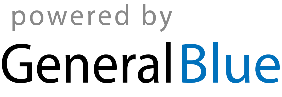 